METAS E RESULTADOSRelatório pedagógicoO Centro social e Educacional Pequeno Príncipe atendeu 100 crianças no período integral. Oferecendo a comunidade escolar, moradoras da Zona urbana e pertencentes de classe baixa, inserção e interseção social oferecendo qualidade educacional e promovendo à conquista de sua cidadania, caráter, moralidade e igualdade social.As atividades desenvolvidas em março de 2019 foram dentro da construção da identidade, conhecimento de si e de outro, preferências, família, diversidades com competências que remetem o tema. Houve também contação de histórias com o tema circo, onde levaram o contesto histórico e cultural dessa pratica que já faz parte da nossa história. A partir dessa experiência as crianças   expressarem sua história, seu olhar na sua construção de aprendizagem. Outro trabalho de grande importância que está sendo continuo é o projeto da dengue, pois estamos passando por uma temporada de muitos casos na comunidade. 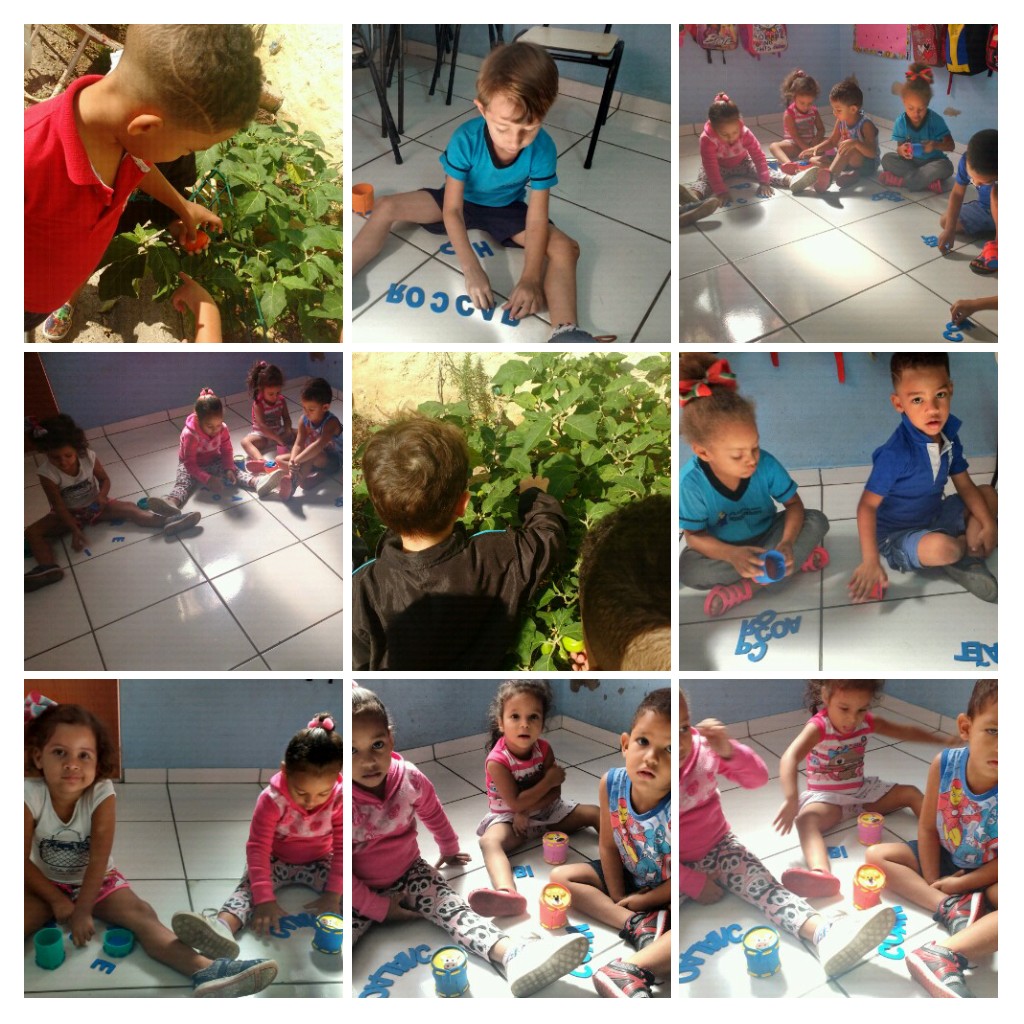 